С 12.05.2020 по 31.05.2020г.Заочное отделение. Группа 11-ЗЛекции и задания  по дисциплине «Основы предпринимательской деятельности»Уважаемые студенты! Ознакомьтесь с материалом представленных ниже лекций . Для получения зачёта по дисциплине «Основы предпринимательской деятельности» необходимо выполнить  :1.Контрольную  работу по темам  материалов пяти  предоставленных  лекций и  2 практические  работы .2.Итоговый тест по курсу дисциплины ««Основы предпринимательской деятельности»Контрольную работу ,практические работы  и  итоговый тест высылать отдельным и файлами     эл.адрес: ina.kalinichenko@. mail ru.С уважением   -  преподаватель: Калиниченко Инесса Маратовна   Материалы заданий расположены после лекций   Лекция 116.05.2020г.тема  : «Внешние и внутренние угрозы безопасности фирмы». Угроза экономической безопасности — это совокупность факторов и условий, создающих опасность для нормального функционирования объектов экономики в соответствии с их целями и задачамиПеречень внешних и внутренних угроз безопасности предприятия (фирмы) довольно значителен и разнообразен по содержаниюК внешним угрозам экономической безопасности относятся• фирмы и отдельные лица/специализирующиеся на проведении промышленного шпионажа   организованная преступностьотдельные лица, вынашивающие мошеннические и другие противоправные намерения по отношению к предприятиям любой формы собственности К  внутренним угрозам безопасности предприятий относятсяпротивоправные и иные негативные действия сотрудников предприятий и организаций;нарушения установленного режима сохранности сведений, составляющих коммерческую тайну;нарушения порядка использования технических средств;иные нарушения порядка и правил соблюдения режима безопасности на объекте, создающие предпосылки для реализации преступными элементами своих целей и возникновения чрезвычайных происшествийНеобходимо учесть, что внутренние угрозы безопасности предприятий (фирм) являются категориями постоянными, не зависящими от роли, места, значения объекта в экономической деятельности, направленности источников внешних угроз безопасности Причем рассматриваемые явления несут непосредственную угрозу не только отдельным предприятиям и организациям любой формы собственности, но и экономической безопасности государства в целом. Своевременное выявление и нейтрализация источников внешней и внутренней угрозы безопасности является главной задачей всех субъектов экономической деятельности в обстановке их комплекснойзащиты с соответствующим материально-ресурсным ее обеспечением при задействовании как сил и средств государственных правоохранительных органов, так и возможностей частных охранно-детективных агентств; и самих предпринимательских структур. Результатами обеспечения экономической безопасности предприятия (фирмы) являются стабильность его функционирования, прибыльность финансово-коммерческой деятельности и эффективное управление персоналомПоэтому элементами обеспечения надежной работы предприятия и его прогрессивного развития является персонал, материальные, интеллектуальные и информационные ресурсыотдельные лица, вынашивающие мошеннические и другие противоправные намерения по отношению к предприятиям любой формы собственности К  внутренним угрозам  безопасности предприятий относятсяпротивоправные и иные негативные действия сотрудников предприятий и организаций;нарушения установленного режима сохранности сведений, составляющих коммерческую тайну;нарушения порядка использования технических средств;Лекция 216.05.2020г.Практическое занятие № 12тема : «Разработка содержания  деятельности подсистем  механизма защиты предпринимательской тайны и безопасности фирмы» Для формирования перечня сведений, подлежащих защите, целесообразно создать группу из следующих специалистов, занимающихся финансовыми вопросами, конъюнктурой рынка и сведениями о конкурентах, занимающихся связями с другими организациями, ведущими разработку новых видов товаров, обладающих высокой конкурентоспособностью, юриста и др. Можно привлечь к этой работе сторонних экспертов, но не следует им раскрывать все конкретные сведения, составляющую предпринимательскую тайну.В зависимости от вида осуществляемой деятельности, сферы предпринимательства, поставленной цели перечень сведений может изменяться. Так, должны иметь защиту сведения: технологического характера - конструкторская документация, чертежи, схемы; описания технологических испытаний; точные данные конструкционных характеристик создаваемой продукции и характеры разрабатываемых технологических процессов; сведения о материалах, из которых изготовлены отдельные детали; описания новых технологических процессов; используемые новые приборы, станки, оборудование; рецептура создаваемых продуктов и др.; научно-технического характера - идеи, открытия, изобретения; ноу-хау; патенты; промышленные образцы; отдельные формулы; новые методы организации производства и труда; тематика важнейших научных исследований; результаты научных исследований; программное обеспечение ЭВМ и другие научные разработки; делового характера - сведения о заключенных договорах (контрактах); о подготовленных к заключению договорах; данные о поставщиках ресурсов и клиентах (потребителях); обзоры рынка, материалы маркетинговых исследований; информация о конфиденциальных переговорах; калькуляция себестоимости товаров, структуры и размер цен, уровень планируемой прибыли; планы инвестиций; стратегические планы развития фирмы; данные об отдельных категориях персонала фирмы и другие сведения.По мере изменения характера деятельности фирмы перечень сведений, составляющих предпринимательскую тайну, должен изменяться. Данный перечень должен быть в установленном порядке доведен до сотрудников. При этом необходимо установить меры заинтересованности ответственных исполнителей за сохранение предпринимательской тайны, а также ответственности при ее утечке по вине отдельных работников.Все предприятия (фирмы, компании) независимо от организационно-правовой формы и форм собственности обязаны не разглашать сведения, составляющие государственную тайну, в соответствии с Федеральным законом РФ в редакции от 6 октября 1997 г. 131-ФЗ "О государственной тайне".Основные элементы механизма защиты предпринимательской тайныВ зависимости от вида предпринимательской деятельности, размеров фирмы и других критериев функционирования фирмы набор элементов механизма защиты предпринимательской тайны может кардинально изменяться. Конечно, важную роль играют и финансово-материальные возможности, необходимые для организации защиты экономической безопасности.Как правило, для комплексного решения всех вопросов, связанных с защитой предпринимательской тайны, на фирме создается собственная служба безопасности, начальник которой является и заместителем руководителя фирмы. Однако отдельными вопросами защиты экономической безопасности могут заниматься специализированные охранные предприятия, выполняющие свои функции по договору с фирмой. Важное значение имеет подбор высококвалифицированных специалистов службы безопасности фирмы, нормативное установление обязанностей сотрудников и следующих функций службы безопасности:· организация и обеспечение пропускного и внутриобъектового режима в зданиях и помещениях, несение их охраны, контроль за соблюдением установленного режима на фирме сотрудниками, посетителями;· проведение мероприятий по правовому и организационному регулированию отношений на фирме по защите предпринимательской тайны и экономической безопасности;· участие в разработке основных нормативных документов (инструкций, положений), устанавливающих порядок и принципы защиты предпринимательской тайны;· участие в разработке должностных инструкций, обязанностей руководителей подразделений, специалистов, всех категорий работников;· обеспечение сохранности документов, содержащих сведения, являющиеся коммерческой тайной, прекращения их хищения или передачи сведений заинтересованным лицам иными способами;· организация проведения служебных расследований по фактам разглашения сведений, составляющих предпринимательскую тайну, потерь документов и других нарушений безопасности фирмы, а также и другие функции, которые должны быть установлены в положении о службе безопасности, утвержденном руководителем фирмы.В состав механизма защиты предпринимательской тайны и безопасности фирмы входят следующие подсистемы: правовое обеспечение тайны, правоведение организационной защиты, осуществление инженерно-технической защиты, мотивация в первую очередь тех сотрудников, от поведения которых зависит утечка сведений, составляющих предпринимательскую тайну; усиление различных форм ответственности за разглашение сведений, наносящих экономический ущерб фирме и другие.Особое значение имеет организация инженерно-технической защиты, которая представляет собой совокупность специальных инженерно-технических средств, применение которых обеспечивает безопасность фирмы, ее имущества, ресурсов, а также сведений о деятельности фирмы.Лекция 3 18.05.2020г.тема :  «Ответственность за совершение налоговых правонарушений»Налоговое правонарушение, согласно статье 106 НК РФ, — это виновно совершенное противоправное (в нарушение законодательства о налогах и сборах) деяние (действие или бездействие)   налогоплательщика,за  которое НК РФ установлена ответственность.К ответственности за налоговые правонарушения могут быть привлечены как организации, так и физические лица в случаях, предусмотренных гл.16 Налогового кодекса. Последние могут быть привлечены к ответственности с шестнадцатилетнего возраста. Ст. 108 НК РФ раскрывает общие условия привлечения к ответственности за совершение налогового правонарушения:никто не может быть привлечен к ответственности за совершение налогового правонарушения иначе, как по основаниям и в порядке, которые предусмотрены НК РФ; ответственность за налоговое правонарушение, совершенное физическим лицом, наступает, если это деяние не содержит признаков состава преступления, предусмотренного УК РФ;НК РФ различает степень виновности налогоплательщиков за совершение налоговых правонарушений. Так, противоправное деяние может быть совершено умышленно или по неосторожности. Налоговое правонарушение признается совершенным умышленно, если лицо, его совершившее, осознавало противоправный характер своих действий (бездействий), желало либо сознательно допускало наступление вредных последствий таких действий (бездействий). Налоговое правонарушение признается совершенным по неосторожности, если лицо, его совершившее, не осознавало противоправного характера своих действий (бездействий) либо вредного характера последствий, возникших вследствие этих действий (бездействий), хотя должно и могло это осознавать.Согласно ст. 114 НК РФ, налоговой санкцией является мера ответственности за совершение налогового правонарушения. Налоговые санкции установлены в виде денежных взысканий (штрафов) главой 16 НК РФ.Если налогоплательщик совершил два или более налоговых правонарушения, то налоговые санкции взыскиваются за каждое правонарушение.Налоговые правонарушения и ответственность за их совершениеОсновным нормативно-правовым актом, регламентирующим вопросы, связанные с налоговыми правонарушениями, является НК РФ. Налоговым правонарушениям и ответственности за их совершение посвящен VI раздел НК РФ.последствия противоправных действий (бездействий) в налоговой сфере разделены на1 налоговые преступления, за которые предусмотрена уголовная ответственность,  2.налоговые правонарушения, влекущие административную ответственность. .Противоправность деяния и наличие санкции за данное деяние являются обязательными признаками налогового правонарушения, которые образуют его состав. Налоговым правонарушением признается действие (бездействие) при одновременном наличии 4 элементов: объекта, объективной стороны, субъекта, субъективной стороны.Элементы налогового правонарушенияОбъект налогового правонарушения: Урегулированные и защищенные законом блага и ценности, которым наносится вред противоправными действиями (бездействиями) Его составные части:Установленный законом порядок исчисления и уплаты налогов и сборов. Порядок учета налогоплательщиков. Порядок составления налоговой отчетности.3 основания отнесения деяния к налоговому правонарушению:Нормативное — деяние должно быть соответствующим образом закреплено нормой, определяющей ответственность за совершение данного деяния.Процессуальное — акт уполномоченного органа в наложении конкретного взыскания за конкретное правонарушение.Фактическое — есть деяние конкретного субъекта, нарушающего правовые предписания, охраняемые санкциями.Общие условия привлечения к ответственности за совершение налогового правонарушения: привлечение виновного лица к ответственности не освобождает его от обязанности уплатить причитающуюся сумму налога; привлечение организации за совершение налогового правонарушения не освобождает ее должностных лиц, при наличии соответствующих оснований, от административной, уголовной или иной ответственности, предусмотренной законами РФ; никто не может быть повторно привлечен к налоговой ответственности за совершение одного и того же налогового правонарушения; лицо считается невиновным в совершении налогового правонарушения пока его виновность не будет доказана в предусмотренном федеральным законом порядке и установлена вступившим в законную силу решением суда; лицо, привлекаемое к ответственности, не обязано доказывать свою невиновность в совершении налогового правонарушения. Обязанность по доказыванию обстоятельств, свидетельствующих о факте налогового правонарушения и виновности лица в его совершении, возлагается на налоговые органы. если вина налогоплательщика не доказана, то и санкции не могут применяться к налогоплательщику.Налоговая санкцияНалоговые санкции устанавливаются и применяются в виде денежных взысканий (штрафов) в размерах, предусмотренных статьями гл.16 НК РФ.В соответствии с пунктом 1 статьи 114 НК РФ мерой ответственности за совершение правонарушения является налоговая санкция. Исковое заявление о взыскании налоговой санкции подается: В арбитражный суд — при взыскании налоговой санкции с организации или индивидуального предпринимателя; В суд общей юрисдикции — при взыскании налоговой санкции с физического лица не являющегося индивидуальным предпринимателем;Например, в силу 122 НК РФ неуплата или неполная уплата налога в результате занижения налоговой базы или неправильного исчисления сумм налога по итогам налогового периода, выявленная при выездной налоговой проверке, влекут взыскание штрафа в размере 20% неуплаченной суммы налога. При этом за те же действия, совершенные умышленно, штраф взыскивается в размере 40% неуплаченной суммы налога.Обстоятельства, исключающие винуПомимо форм вины существуют обстоятельства, исключающие вину лица в совершении налогового правонарушения. В ст. 111 и ст. 112 НК РФ приведены обстоятельства, исключающие, смягчающие и отягчающие ответственность за совершение налогового правонарушения.вследствие стихийного бедствия или других чрезвычайных и непреодолимых обстоятельсв; если лицо не могло отдавать себе отчета в своих действиях или руководить ими вследствие болезненного состояния; использование налогоплательщиком письменных разъяснений по вопросам законодательства о налогах и сборах подготовленных финансовым органом;Лицо не может быть привлечено к отвественности за совершение налогового правонарушения при наличии хотя бы одного из следующих обстоятельств:отсутствие события налогового правонарушения; отсутствие вины лица в совершении налогового правонарушения; совершение деяния, содержащего признаки налогового правонарушения, физическим лицом, не достигшим к моменту совершения деяния шестнадцатилетнего возраста;истичение сроков давности привлечения к отвественности за совершение налогового правонарушения.Лицо не может быть привлечено к ответсвенности за совершение налогового правонарушения, если со дня его совершения либо со следующего дня после окончания налогового периода, в течение которого было совершено это правонарушение, истекли три года (срок давности).Обстоятельства, смягчающие ответственность (совершение правонарушения вследствие стечения тяжелых личных или семейных обстоятельств:совершение правонарушения под влиянием угрозы или принуждения; Виды налоговых правонарушений, а также налоговая и административная ответственность за их совершение представлены в статьях Налогового кодекса с 116 по 135 и статья 75.Законодательством установлена обязанность налогоплательщиков по постановке на учет в налоговых органах по месту своего нахождения (по месту жительства, если речь идет о физических лицах, осуществляющих предпринимательскую деятельность без образования юридического лица), по месту нахождения обособленных подразделений, а также по месту нахождения принадлежащих им налогоплателыцику недвижимого имущества и транспортных средств, подлежащих налогообложению (ст. 83 НК РФ).1.Нарушение налогоплательщиком срока постановки на учет в налоговом органе при отсутствии признаков налогового правонарушения влечет взыскание штрафа в размере пяти тысяч рублей.2.Ведение деятельности организацией или индивидуальным предпринимателем без постановки на учет в налоговом органе влечет взыскание штрафа в размере 10% от доходов, полученных в течение указанного времени в результате такой деятельности, но не менее 20 тыс. рублей.3.Ведение деятельности организацией или индивидуальным предпринимателем без постановки на учет в налоговом органе более трех месяцев влечет взыскание штрафа в размере 20% доходов, полученных в период деятельности без постановки на учет более 90 дней.4.Нарушение налогоплательщиком установленного настоящим Кодексом срока предоставления в налоговый орган информации об открытии или закрытии им счета в каком-либо банке влечет взыскание штрафа в размере 5 тыс. рублей.5.Непредоставление налогоплательщиком в установленный законодательством о налогах и сборах срок налоговой декларации в налоговый орган по месту учета, при отсутствии признаков налогового правонарушения влечет взыскание штрафа в размере 5% суммы налога, подлежащей уплате (доплате) на основе этой декларации, за каждый полный или неполный месяц со дня, установленного для ее предоставления, но не более 30% указанной суммы и не менее 100 рублей.6.Непредоставление налогоплательщиком налоговой декларации в налоговый орган в течение более 180 дней по истечении установленного законодательством о налогах срока представления такой декларации влечет взыскание штрафа в размере 30% суммы налога, подлежащей уплате на основе этой декларации, и 10% суммы налога, подлежащей уплате на основе этой декларации, за каждый полный или неполный месяц начиная со 181-го дня.7.Неуплата или неполная уплата сумм налога в результате занижения налоговой базы, иного неправильного исчисления налога или других неправомерных действий (бездействия) влекут взыскание штрафа в размере 20% от неуплаченных сумм налога.8.Неправомерное неперечисление (неполное перечисление) сумм налога, подлежащего удержанию и перечислению налоговым агентом, влечет взыскание штрафа в размере 20% от суммы, подлежащей перечислению. Юридическая ответственность — общеправовая категория, которая конкретизируется в отдельных отраслях права.Порядок уплаты налогов обеспечивается применением финансовой, административной, уголовной и дисциплинарной ответственности, т. е. применяются различные виды юридической ответственности. Для наступления юридической ответственности, в том числе и за нарушение налогового законодательства, необходимо наличие четырех условий:противоправного поведения; вреда (ущерба); причинной связи между противоправным поведением и наступившим вредом (ущербом); вины нарушителя установленных правил поведения.Налоговый кодекс РФ установил ответственность налогоплательщика за нарушение налогового законодательства (ст.116-127 НК РФ).Уголовная ответственность за совершение налогового правонарушенияУголовная ответственность за совершение налоговых правонарушений предусмотрена также в 22 главе Уголовного кодекса — «Преступления в сфере экономики».Четыре статьи Уголовного кодекса, устанавливают уголовную ответственность за налоговые преступления (статьи 198, 199, 199.1, 199.2).Субъектом, т. е. лицом привлекаемым к уголовной ответственности, может быть только физическое лицо, даже в случаях, когда некое уголовное деяние касается организации. Таким образом, когда речь идет об уголовном преступлении, выражающемся в уклонении от уплаты налогов, к ответственности будут привлекаться конкретные люди, в частности это могут быть директор или главный бухгалтер, а в определенных случаях — учредители.К уголовной ответственности за неуплату налогов и сборов могут быть привлечены лишь вменяемые лица, достигшие 16-летнего возраста.Различают три вида деяний, которые образуют состав уголовного преступления в сфере налогов и сборов: Уклонение от уплаты налогов и сборов;Неисполнение обязанностей налогового агента;Сокрытие денег и имущества организации или предпринимателя, за счет которых должно быть произведено взыскание налогов и сборов.Согласно ст. 198 УК РФ, уклонение от уплаты налогов или сборов с физического лица путем непредставления налоговой декларации или иных документов, представление которых является обязательным, либо путем представления заведомо ложных сведений, совершенное в крупном размере, наказывается:штрафом в размере от 100000 до 300000 рублей; или в размере заработной платы или иного дохода осужденного за период от одного года до двух лет; либо арестом на срок от четырех до шести месяцев; либо лишением свободы на срок до одного года.При этом крупным размером признается сумма налогов и (или) сборов, составляющая за период в пределах трех финансовых лет подряд более 600000 рублей, при условии, что доля неуплаченных налогов и (или) сборов превышает 10% подлежащих уплате сумм налогов и (или) сборов, либо превышающая 1800000 рублей.То же деяние, совершенное в особо крупном размере, наказывается:штрафом в размере от 200000 до 500000 рублей; или в размере заработной платы или иного дохода осужденного за период от восемнадцати месяцев до трех лет; либо лишением свободы на срок до трех лет.Особо крупным размером признается сумма, составляющая за период в пределах трех финансовых лет подряд более 3000000 рублей, при условии, что доля неуплаченных налогов и (или) сборов превышает 20%, подлежащих уплате сумм налогов и (или) сборов, либо превышающая 9000000 рублей.Согласно изменениям, вступившим в силу с 1 января 2010 г., лицо, впервые совершившее преступление, предусмотренное статьей 198 УК РФ, освобождается от уголовной ответственности, если оно полностью уплатило суммы недоимки и соответствующих пеней, а также сумму штрафа.Статья 199 УК РФ также рассматривает уклонение от уплаты налогов или сборов путем непредставления налоговой декларации или иных документов, представление которых является обязательным, либо путем представления заведомо ложных сведений, но касаемо организаций. Такое деяние, совершенное в крупном размере, наказывается:штрафом в размере от 100000 до 300000 рублей; или в размере заработной платы или иного дохода осужденного за период от одного года до двух лет; либо арестом на срок от четырех до шести месяцев; либо лишением свободы на срок до двух лет с лишением права занимать определенные должности или заниматься определенной деятельностью на срок до трех лет или без такового.То же деяние, совершенное: группой лиц по предварительному сговору; в особо крупном размере наказывается: штрафом в размере от 200000 до 500000 рублей или в размере заработной платы или иного дохода осужденного за период от одного года до трех лет либо лишением свободы на срок до шести лет с лишением права занимать определенные должности или заниматься определенной деятельностью на срок до трех лет или без такового.Статья 199.1. устанавливает ответственность налогового агента за неисполнение им в личных интересах обязанностей по исчислению, удержанию или перечислению налогов и (или) сборов в соответствующий бюджет.Такое правонарушение, совершенное в крупном размере, наказывается: штрафом в размере от 100000 до 300000 рублей; или в размере заработной платы или иного дохода осужденного за период от одного года до двух лет; либо арестом на срок от четырех до шести месяцев; либо лишением свободы на срок до двух лет с лишением права занимать определенные должности или заниматься определенной деятельностью на срок до трех лет или без такового.То же деяние, совершенное в особо крупном размере, наказывается: штрафом в размере от 200000 до 500000 рублей; или в размере заработной платы или иного дохода осужденного за период от двух до пяти лет; либо лишением свободы на срок до шести лет с лишением права занимать определенные должности или заниматься определенной деятельностью на срок до трех лет или без такового.И для 199, и для 199.1 УК РФ статьи: крупным размером признается сумма налогов и (или) сборов, составляющая за период в пределах трех финансовых лет подряд более 2000000 рублей, при условии, что доля неуплаченных налогов и (или) сборов превышает 10% подлежащих уплате сумм налогов и (или) сборов, либо превышающая 6000000 рублей; особо крупным размером признается сумма, составляющая за период в пределах трех финансовых лет подряд более 10000000 рублей, при условии, что доля неуплаченных налогов и (или) сборов превышает 20% подлежащих уплате сумм налогов и (или) сборов, либо превышающая 30000000 рублей;Согласно ст. 199.2 УК РФ, сокрытие денежных средств либо имущества организации или индивидуального предпринимателя, за счет которых должно быть произведено взыскание недоимки по налогам и (или) сборам, наказывается:штрафом в размере от 200000 до 500000 рублей; или в размере заработной платы или иного дохода осужденного за период от восемнадцати месяцев до трех лет; либо лишением свободы на срок до пяти лет с лишением права занимать определенные должности или заниматься определенной деятельностью на срок до трех лет или без такового.Факт неуплаты налогов в размерах менее крупного, даже при полном формальном наличии состава уголовного преступления, преступлением не является. Согласно п. 2 ст. 14 УК РФ, не является преступлением действие, либо бездействие, хотя формально и содержащее признаки какого-либо деяния, предусмотренного Уголовным кодексом, но в силу малозначительности не представляющее общественной опасности.Лекция 418.05.2020г.Тема :   Практическое занятие № 14 Определение видов ответственности предпринимателей по анализу заданных ситуацийЦель работы  Рассмотреть :Какие законы регулируют процесс возврата или обмена покупки?Что нельзя обменять в течение 14 дней?Выяснить :                                                                                                                                                                                                                                                                   Какие товары не подлежат обмену или возврату в магазин по закону?                                                                                                                                 Когда не подлежит возврату продукция надлежащего качества?                                                                                                                                    Возврат вещей ненадлежащего качества                                                                                                                                                                       Уцененные товарыЗадачи Определение видов ответственности предпринимателей по анализу заданных ситуацийХод работыКакие законы регулируют процесс возврата или обмена покупки?Право потребителя, согласно которому он может обменять не устраивающий его товар, определяется статьей 502 Гражданского кодекса РФ и статьей 25 Закона «О защите прав потребителей».     В них указано, что гражданину предоставляется возможность вернуть или заменить товар (если у продавца имеется аналог) до истечения 14 дней с момента сделки, причем день покупки в их число не входит.Постановление 55 Правительства РФ, утвержденное 19 января 1998г., определяет и подтверждает список непродовольственных товаров, которые не подлежат обмену и возврату.Что нельзя обменять в течение 14 дней?список, утвержденный законодательством Российской Федерации:1.Профилактические и лечебные товары, используемые дома, различные лекарственные препараты. В том числе, сюда входят изделия из металла, резины, текстиля и прочих материалов, которые используются в гигиенических целях. Ограничение распространяется на предметы, необходимые для ухода за детьми, медицинский инструментарий и аппаратуру, стоматологические средства гигиены, глазные линзы и препараты;2.Персональная гигиеническая продукция, включающая предметы для гигиены полости рта, атрибуты ухода за волосами
Косметика и парфюмерия;3.Товары текстильного производства из натуральных и синтетических материалов, отпускаемые метражом. Сюда же относят предметы кабельного производства и материалы для строительства и отделочных работ, также отпускаемые метражом;4.Швейные изделия, включая изделия из трикотажа (нательное белье);5.Полимерные изделия, определенные для контакта с пищей, сюда же относится одноразовая посуда, контейнеры для переноса пищи, кухонные принадлежности из полимеров;6.Бытовые химические средства, пестициды, различные химикаты, используемые в сельском хозяйстве;7.Мебель, используемая в быту, в частности наборы, гарнитуры;8.Изделия ювелирного производства, а также предметы, содержащие драгметаллы, ограненные драгоценные камни. Сюда могут входить как украшения, так и инкрустированные предметы роскоши;9.авто- и мото- вело- товары, сопутствующие к ним изделия, такие как трейлеры или номерные аппараты. Плавучие средства для бытового использования; мобильные средства для сельхозработ;10.Изделия бытового использования, причисленные к сложному типу техники и имеющие сроки гарантийного обслуживания, определяемые производителем;11.Оружие для гражданских и служебных целей использования, сопутствующая продукция;12.Животные и растения;13.Печатные издания, не относящиеся к категории периодических, например, тиражи книг, ноты и т. д.Технически сложные изделия, которые нельзя вернуть в магазин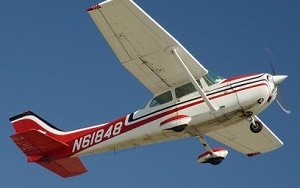 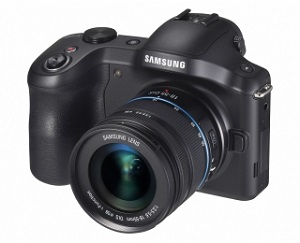 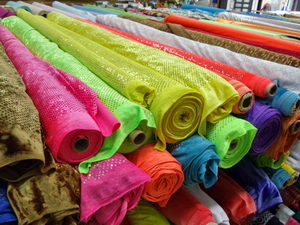 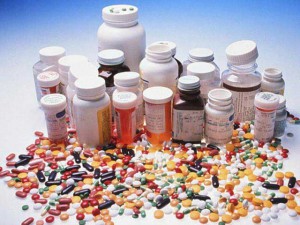 Согласно Перечню , утвержденному в 2011 году,к категории  товаров не относятся аппараты, произведенные с использованием технологий высокого уровня., в указанный тип товаров входят:  легкие аппараты воздушного перемещения, использующие для передвижения двигатель внутреннего сгорания (ДВС);  авто-, мото- и прочие передвижные средства на ДВС или электроэнергии, используемые для передвижения по дорогам, находящимся в общем пользовании;  сельскохозяйственное оборудование и сельхозмашины с ДВС или электродвигателем;  транспорт с ДВС, цель использования которых — передвижение по заснеженному пространству;  плавучие суда спортивного или туристического и прогулочного назначения, оснащенные ДВС;  навигаторы и беспроводные приборы связи, используемые в быту, оснащенные экраном с сенсорной чувствительностью, содержащие от двух и более технических возможностей;  системные блоки, ПК домашние и переносные, ноутбуки, ПЭВМ;  МФУ, работающие с использованием лазера или струйной печати, мониторы на цифровом блоке управления;  все для цифрового домашнего кинотеатра и просто просмотра телевидения;  цифровые фото и видеокамеры, дополняющая аппаратура и оптическое оборудование для качественной фото- или видеозаписи, бытовая техника для кухни и ванной комнаты;  часовая продукция механического или электронного типа, содержащая различное количество функций.к содержанию ↑Когда не подлежит возврату продукция надлежащего качества?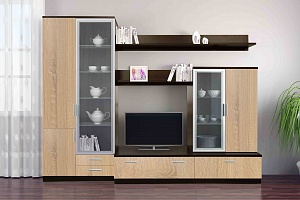 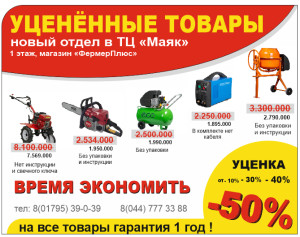 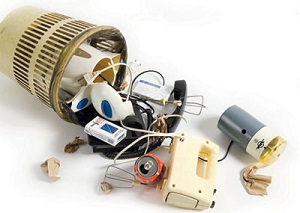 Если приобретенный товар не имеет изъянов и брака, а просто разонравился покупателю.При этом нет явных уважительных причин для возврата, а именно:товар неподходящей формы;покупателю требуется товар с иными габаритами;необходим другой фасон;необходима другая расцветка;неправильный размер;не та комплектация, которая необходима покупателю.Тогда продавец на законных основаниях имеет право отказать клиенту в возврате или обмене:Если товар входит в перечень тех, которые закон запрещает возвращать или менять;Если не соблюдаются правила, применяемые к возвращаемым товарам.Правила возврата просты:товар не должен быть использован, должен сохраняться товарный вид;производственная упаковка должна быть в целости;заводские бирки, ярлычки и пломбы должны присутствовать на месте;на руках необходимо иметь чек, подтверждающий покупку товара.Можно ли вернуть товар без чека? При отсутствии чека , считаются действительными подтверждения со стороны свидетелей о покупке товара.Возврат вещей ненадлежащего качествастатьей 18 Федерального Закона «О защите прав потребителей».закрепляет за покупателем при обнаружении факта приобретения некачественного товара ряд следующих прав:исправление изъянов товара за счет продавца или компенсация за их устранение путем обращения к третьим лицам;пропорциональное снижение стоимости приобретенного товара;обмен бракованного товара на аналогичный;замена некачественной продукции на идентичную от иного производителя с перерасчетом стоимости;возврат товара продавцу с получением денежных средств обратно.Уцененные товарыУцененным товаром считается тот, на который продавцом была установлена цена ниже первоначальной. При этом покупатель не обязан знать причин уценки. Скидки имеют тот же принцип действия со стороны продавца и являются аналогом уценок.За продавцом сохраняется право устанавливать цену на товар и менять ее по своему усмотрению. Она может снизиться по коммерческим причинам, движущим магазином, либо при обнаружении какого-либо дефекта.В случае, когда цена товара снижается из-за наличия у него изъянов, продавцу обязательно следует сообщить покупателю об имеющихся дефектах.Тогда юридически сделка будет чистой, покупатель не сможет потребовать обмена или возврата, опираясь на изъяны, о которых его заранее оповестили. Однако если обнаружатся дефекты помимо оговоренных заранее, потребитель может воспользоваться своими правами.При этом продавец обязан заменить товар или вернуть средства покупателю.То, что товар продавался по скидке или уценке, не является аргументом для отказа. Но продавец имеет основания потребовать компенсацию за экспертизу, если выяснится, что дефект появился по вине покупателя, а не магазина или компании производителя.Перед тем, как пытаться вернуть покупку:Ознакомьтесь со своими гражданскими правами, равно как и правами потребителя. Многие магазины рассчитывают на слабую осведомленность своих клиентов;Проверьте, не находится ли ваш товар в списке «невозвратных». Если да, то вернуть или заменить его вы сможете лишь при условии плохого качества. Это оговорено Законом.Если продавец отказывается от экспертизы бракованного товара или результаты процедуры вам кажутся сомнительными, можете заказать свою экспертизу с привлечением третьих лиц. В случае вашей правоты продавец будет обязан возместить вам стоимость проведения экспертизы. Однако если обнаружилась ваша ошибка при решении вопроса со стороны магазина, вы должны будете оплатить экспертизу.Лекция 525.05.2020 гРаздел  10. Налогообложение предпринимательской деятельности                                                                                                                                              тема : «Виды налогов: НДС, акциз, налог на прибыль, налог на имущество предприятий, взнос»Федеральные налоги взимаются на всей территории России, к ним относятся:•             налог на добавленную стоимость;•             акцизы;•             таможенные пошлины;•             отчисление на воспроизводство минерально-сырьевой базы;•             платежи за пользование природными ресурсами (в том числе плата за пользование недрами, объектами животного мира, водными объектами);•             налог на прибыль;•             подоходный налог с физических лиц;•             государственная пошлина;•             налог на игорный бизнес;•             налог на покупку иностранных денежных знаков и платежных документов, выраженных в инвалюте;•             единый налог на вмененный доход.Почти все федеральные налоги взимаются в соответствии с налоговым законодательством с юридических лиц. Полностью в федеральный бюджет РФ поступают таможенные пошлины, акциз на нефть, государственная пошлина. Остальные федеральные налоги, называемые регулируемыми доходами бюджета, распределяются между федеральным бюджетом и бюджетами субъектов Федерации в определенных соотношениях, которые устанавливаются Федеральным Собранием при принятии федерального бюджета РФ.Региональные налоги оплачиваются юридическими лицами и поступают исключительно в бюджеты субъектов Федерации, кроме налога на имущество предприятий, распределяемого равными долями между бюджетами субъектов Федерации и местными бюджетами.К региональным налогам относятся:•             налог на имущество предприятий;•             лесной налог;•             налог с розничных продаж;•             целевой сбор на нужды образовательных учреждений;•             сбор за регистрацию предприятий.Субъекты Федерации и органы местного самоуправления не имеют права введения на подведомственной им территории дополнительных налогов и сборов.Местные налоги и сборы служат дополнением к действующим федеральным и региональным налогам. К ним относятся:•             налог на имущество физических лиц;•             земельный налог;•             регистрационный сбор с физических лиц, занимающихся предпринимательской деятельностью;•             сбор за право торговли;•             целевые сборы с граждан и предприятий;•             налог на рекламу;•             сбор с владельцев собак и др.Местные налоги очень разнообразны, они затрудняют работу налоговых органов и усложняют расчеты с плательщиками.Четыре платежа общеобязательны (они устанавливаются законодательными актами РФ и действуют на всей территории России):•             налог на имущество;•             земельный налог;•             регистрационный сбор с физических лиц, занимающихся предпринимательской деятельностью;•             сбор за право торговли.Налог на добавленную стоимостьКак косвенный налог НДС выступает в форме надбавки к цене товара (работ, услуг) и непосредственно не затрагивает доходность предпринимателя. Это налог не на предприятие, а на потребителя. Предприятие по существу выступает лишь его сборщиком.НДС представляет собой форму изъятия в бюджет части добавленной стоимости, создаваемой на всех стадиях производства, и определяется как разница между стоимостью реализованных товаров, работ, услуг и стоимостью материальных затрат, отнесенных на издержки производства и обращения. .Не являются плательщиками НДС: частные предприниматели без образования юридического лица (с 1 января 1994 г.); объединения, учреждения, общества, состоящие на бюджетном финансировании и осуществляющие свою деятельность за счет членских взносов, средств учредителей, а также малые предприятия, перешедшие на упрощенную систему налогообложения.Постановлением Правительства РФ утвержден Перечень товаров, не подлежащих освобождению от НДС (шины для автомобилей, продукция черной и цветной металлургии, меховые изделия и др.).Облагаемый оборот НДС исчисляется на основании стоимости реализованных товаров (работ, услуг), исходя из применяемых цен и тарифов.В настоящее время действуют следующие цены:•             свободные (рыночные) цены и тарифы без НДС;•             государственные регулируемые оптовые цены и тарифы без НДС;•             государственные регулируемые розничные цены и тарифы, включающие НДС.При исчислении облагаемого оборота по товарам, с которых взимаются акцизы, в оборот включается и сумма акциза.При определении облагаемого оборота предприниматель особое внимание должен обратить на место реализации работ и услуг.Местом  реализации признается:•             место фактического осуществления работ (услуг), если они связаны с движимым имуществом;•     место нахождения недвижимого имущества, •             место экономической деятельности покупателя услуг, если он и продавец находятся в разных государствах.При обложении НДС налоговое законодательство предусматривает широкий спектр налоговых льгот.Так, освобождаются  от обложения:•             средства, перечисленные в уставный фонд предприятия;•             товары и услуги, экспортируемые за пределы СНГ;•             квартирная плата;•             операции, связанные с обращением валюты, денег, банкнот и ценных бумаг;•             стоимость НИОКР, выполняемых за счет бюджета;•             услуги учреждений культуры, искусства, театрально-зрелищных предприятий и т.п.АкцизыАкцизы, как и налог на добавленную стоимость, является косвенным налогом и взимается с товаров и услуг в цене или тарифе. Формально плательщиком (сборщиком) этого налога выступают предприятия, производящие подакцизную продукцию или оказывающие облагаемые услуги. В то же время действительным его носителем становится потребитель, который оплачивает акциз при покупке товара или получении услуг. Следовательно, акциз — цено-образующий фактор.Плательщиками акцизов выступают:•             юридические лица, их филиалы и другие обособленные подразделения, имеющие отдельный баланс и расчетный счет, иностранные юридические лица, международные организации, филиалы и другие обособленные подразделения иностранных юридических лиц, созданные на территории РФ, простые товарищества, а также индивидуальные предприниматели, которые производят на территории РФ и реализуют подакцизные товары (в том числе из давальческого сырья);Акцизами облагаются следующие товары: спирт этиловый из всех видов сырья, спиртосодержащая и алкогольная продукция, коньяки, вина, пиво, табачные изделия, ювелирные изделия, нефть, включая стабилизированный конденсат, бензин автомобильный, легковые автомобили, а также отдельные виды минерального сырья.Не относятся к подакцизной спиртосодержащей продукции лекарственные, диагностические средства, внесенные в Гос. реестр лекарственных средств; изделия медицинского назначения, в том числе изготавливаемые в аптеках по рецептам; препараты ветеринарного назначения, парфюмерно-косметическая продукция.Не облагаются акцизами подакцизные товары, вывозимые в государства—участники СНГ, подакцизные товары, вывезенные в порядке товарообмена. Подакцизные товары, вывозимые за пределы государств—участников СНГ. Ставки акцизов и порядок их определения. Специфические ставки определены в рублях и копейках за единицу измерения подакцизного товара, действуют для преобладающей части товаров. Причем выделены отдельные группы, по которым установлена своя ставка акциза.Адвалорные ставки действуют лишь для двух подакцизных товаров: ювелирные изделия — 15% и автомобили легковые — 10% стоимости товаров по отпускным ценам без учета акцизов. Сумма акциза определяется каждым плательщиком самостоятельно исходя из ставок акциза и объема произведенной подакцизной продукции. Подакцизные табачные изделия и алкогольная продукция подлежат обязательной маркировке марками акцизного сбора. Ответственность за правильность и своевременность уплаты акцизов возлагается на плательщиков и их должностных лиц в соответствии с налоговым законодательством. Контроль за внесением акцизов в бюджет осуществляется налоговыми органами.Налог на прибыль предприятий и организацийв блоке налогов с юридических лиц, представляющих собой прямые налоги, выделяется налог на прибыль предприятий и организаций, введенный Законом РСФСР «О налоге на прибыль предприятий и организаций» Налог на прибыль во всех странах имеет два аспекта: фискальный и регулирующий. Это важный доход бюджета. В консолидированном бюджете РФ, объединяющем бюджеты всех уровней власти, налог на прибыль обеспечивает свыше одной трети всех поступлений, тогда как в федеральном бюджете его доля составила 13%.Он служит «экономическим инструментом» регулирования экономики.Изменяя обложение прибыли юридических лиц, государство способно с помощью ставок, порядка расчета налогооблагаемой базы, налоговых льгот и санкций оказать серьезное давление на динамику производства: либо стимулировать его развитие, либо сдерживать движение вперед.Налог на прибыль предприятий и организаций действует на всей территории России.Плательщиками налога на прибыль являются:•             юридические лица (в том числе бюджетные), включая созданные на территории России предприятия и организации с иностранными инвестициями;•             филиалы и другие аналогичные подразделения предприятий (за исключением филиалов Сбербанка РФ), имеющие отдельный баланс и расчетный (текущий) счет);•             коммерческие банки и другие кредитные учреждения, включая банки с участием иностранного капитала, получившие лицензии России, а также ЦБ России и его учреждения в части прибыли, полученной от деятельности, не связанной с регулированием денежного обращения;•             страховые организации, получившие лицензии в Федеральной службе России по надзору за страховой деятельностью;•             территориально обособленные структурные подразделения, не имеющие отдельного баланса и расчетного счета, при условии, что они и основная организация, частью которой они являются, находятся на территории разных субъектов РФ;•             малые предприятия, не перешедшие на упрошенную систему налогообложения.Предприятия железнодорожного транспорта и связи, объединения по газификации и эксплуатации газового хозяйства выведены из-под этого налога, облагаются налогом на прибыль (доход) в соответствии со специальными законами.Не являются плательщиками налога на прибыль предприятия любых организационно-правовых форм, реализующие произведенную ими сельскохозяйственную и охото-хозяйственную продукцию, а также малые предприятия, перешедшие на упрощенную систему налогообложения,Объектом обложения налогом на прибыль, полученную в рублях и иностранной валюте, является валовая прибыль, которая включает три компонента:•             прибыль (убыток) от реализации продукции, выполненных работ, оказанных услуг;•             прибыль (убыток) от реализации основных фондов (включая земельные участки) и другого имущества (в том числе ценных бумаг);•             доходы от внереализационных операций, уменьшенных на сумму расходов по этим операциям.Прибыль (убыток) от реализации продукции (работ, услуг) определяется как разница между выручкой от реализации продукции (работ, услуг) без налога на добавленную стоимость, акцизов и затратами на производство и реализацию продукции, включаемыми в себестоимость продукции (работ, услуг). Прибыль от реализации основных средств и другого имущества (включая ценные бумаги) предприятий и организаций определяется как разница между продажной ценой и первоначальной или остаточной стоимостью этих фондов с учетом их переоценки, увеличенной на индекс инфляции, начисленной в установленном порядке. Налоговые льготы в РФ при обложении прибыли юридических лиц действуют в соответствии с налоговым законодательством.Ставка налога на прибыль предприятий и организаций устанавливается Федеральным законом РФ. Действуют две ставки: одна — для федерального бюджета, другая — для бюджетов субъектов Федерации.Установлены:•             ставка, равная 13%, по которой взимается налог на прибыль, зачисляемый в федеральный бюджет;•             ставка, не превышающая 22%, устанавливаемая законодательными (представительными) органами субъектов РФ, а для предприятий по прибыли, полученной от посреднических операций и сделок, бирж, банков, других кредитных учреждений и страховщиков, — по ставкам в размере не свыше 30%.Порядок исчисления налога на прибыль и сроки уплаты. Сумма налога определяется плательщиком, самостоятельно на основе бухгалтерской отчетности нарастающим итогом с начала года. Внесение суммы налога производится по квартальным расчетам в пятидневный срок со дня, установленного для представления квартального бухгалтерского отчета, а по годовым — в десятидневный срок со дня, установленного для бухгалтерского отчета и баланса за годПомимо налога на прибыль действует налог на доход, которым облагаются:•             дивиденды, полученные по акциям, принадлежащим предприятию — акционеру и удостоверяющим право владельца этих ценных бумаг на участие в распределении прибыли предприятия эмитента (налог взимается у источника выплаты этих доходов по ставке 15%);•             доходы казино, игорных домов и прочего игорного бизнеса по ставке 90%;•             доходы от проката видео и аудиокассет по ставке 70%.Налог на имущество предприятийНалог на имущество предприятий включается в группу региональных налогов. В мировой практике он известен давно.В России этот вид налога выполняет следующие задачи:•             обеспечивает бюджеты субъектов Федерации и местные бюджеты (районные, городские) стабильными доходами для финансирования расходов;•             создает для предприятий стимулы освобождения от излишнего, неиспользуемого имущества.Плательщики налога и объекты обложения. Плательщиками налога на имущество являются предприятия, учреждения (включая банки и кредитные учреждения), организации, в том числе с иностранными инвестициями, считающиеся юридическими лицами, филиалы и иные подразделения, имеющие отдельный баланс и расчетный счет.Объектом обложения выступают основные средства, нематериальные активы, запасы и затраты, находящиеся на балансе плательщика. Основные средства, нематериальные активы, малоценные и быстроизнашивающиеся предметы учитываются по остаточной стоимости.Для определения налогооблагаемой базы налога на имущество по предприятиям, учреждениям, организациям, применяющим «план счетов бухгалтерского учета финансово-хозяйственной деятельности предприятий», утвержденный Министерством финансов РФ № 56 используются статьи актива баланса по счетам бухгалтерского учета.Ставка и порядок уплаты налога в бюджет. предельная ставка налога на имущество предприятий установлена в размере 2% налогооблагаемой базы. Конкретные ставки, определяемые в зависимости от вида деятельности предприятий, устанавливаются законодательными (представительными) органами субъектов РФ. Не допускается устанавливать ставку налога для отдельных предприятий.Сумма налога на имущество исчисляется плательщиком, самостоятельно ежеквартально нарастающим итогом с начала года исходя из фактической среднегодовой стоимости имущества за отчетный период и установленной ставки налога. Налог подлежит отнесению на финансовые результаты деятельности организации.Сумма платежей по налогу на имущество предприятий зачисляется равными долями в бюджет субъектов РФ и местные бюджеты по месту нахождения предприятия.Юридические лица страдают в первую очередь от прямых налогов — налога на прибыль предприятий (ставки которого достигают 35% для предприятий и 43% для банков и страховых компаний) и налога на имущество, а также от огромного количества региональных и местных налогов.Налоговое бремя предпринимателя становится более тяжелым в результате косвенных налогов — НДС, акцизов и таможенных пошлин, которые затрагивают предприятия, если они выступают конечными потребителями товаров (работ, услуг), облагаемых этими налогами. К указанным налогам следует отнести страховые взносы в социальные внебюджетные фонды, доля которых достигает 39% фонда оплаты труда. В конечном счете, косвенные налоги вместе со страховыми взносами ведут к росту цен на продукцию.Предприниматель при налогообложении сталкивается со сложностью расчетов, обусловленной нечеткостью формулировок в законе, противоречивостью отдельных статей, большим количеством налоговых льгот.Несовершенство налоговой системы РФ, непомерная тяжесть налогового обложения сфер хозяйственной деятельности, сдерживающая экономическое развитие страны, требуют пересмотра налоговой системы.25.05.2020 гЛекция 6Контрольная  работа  ,практическая работа №12, практическая работа № 14Дифференцированный   зачет   в форме итогового теста по курсу дсциплины «Основы предпринимательской деятельности»Контрольная  работа вопросы  ( по материалам лекций)по теме  : «Внешние и внутренние угрозы безопасности фирмы». ВОПРОС 1 К внешним угрозам экономической безопасности  нельзя отнести  ; 1 фирмы ,специализирующиеся на проведении промышленного шпионажа 2. деятельность преступной группировки  3. нарушения сотрудниками  фирмы установленного на предприятии режима4.  противоправные намерения фирм-конкурентовОтвет: ВОПРОС 2 К  внутренним угрозам безопасности предприятий  не относятся1. использования технических средств предприятия с нарушением инструкции2.хищения продукции предприятия3.намеренная порча имущества предприятия с целью дестабилизации его деятельности.4халатное отношение к своим обязанностям. ставшее причиной  утечки важной информации, составляющей коммерческую тайну. Ответ: ВОПРОС 3 Выберите  правильное утверждение 1. внутренние угрозы безопасности предприятий существуют постоянно  и  зависят напрямую  от значения объекта в экономической деятельности региона2. внутренние угрозы безопасности предприятий зависят  от места расположения  объекта в регионе3. внутренние угрозы безопасности предприятий существуют постоянно  и не  зависят от экономической деятельности предприятия и  направленности источников внешних угроз безопасности4. внутренние угрозы безопасности предприятий зависят  положения экономики в регионе Ответ: по теме  : «Ответственность за совершение налоговых правонарушений»ВОПРОС 4  Что такое налоговое правонарушение  и в какой статье НК РФ дано определение налоговому правонарушению?ВОПРОС 5  Куда подаётся исковое заявление о взыскании налоговой санкции подается:  при взыскании налоговой санкции с организации или индивидуального предпринимателя?ВОПРОС 6  Перечислите обстоятельства, исключающие вину   лица в совершении налогового правонарушения, согласно ст. 111 и ст. 112 НК РФ ВОПРОС 7.Кто может быть привлечён к  уголовной ответственности за неуплату налогов и сборов ? ВОПРОС 8Какое наказание предусмотрено за ведение деятельности организацией или индивидуальным предпринимателем без постановки на учет в налоговом органе ?ВОПРОС 9 Какое наказание предусмотрено за нарушение налогоплательщиком установленного настоящим Кодексом срока предоставления в налоговый орган информации об открытии или закрытии им счета в каком-либо банке ?ВОПРОС 10.Какое наказание предусмотрено за не предоставление налогоплательщиком в установленный законодательством о налогах и сборах срок налоговой декларации в налоговый орган по месту учета, при отсутствии признаков налогового правонарушения?ВОПРОС 11.Перечислите Федеральные налоги  .                                                                  ВОПРОС 12Какие налоги относятся к региональным ?                                  ВОПРОС 13.Перечислите местные налоги и сборы                                                               ВОПРОС 14.  Что представляет собой Налог на добавленную стоимость?             ВОПРОС 15.Кто не является плательщиком  НДС ?                                                             ВОПРОС.16  Что такое акцизы  и кто является плательщиком ацизов?                      ВОПРОС 17.Кто является плательщиком налога на прибыль?                                           ВОПРОС  1 8. Какие ставки налога на прибыль предприятий и организаций устанавливаются Федеральным законом РФ  и как они исчисляются?     ВОПРОС  19.Каковы задачи Налог на имущество предприятий ?ВОПРОС 20.Изложите недочёты налоговой системы РФ и последствия этих недочётов для деятельности российских предпринимателейВОПРОС 21  Расчет суммы налогообложения автотранспортного предприятия производится следующим образом :Определение  мощности  транспортного средства для расчета транспортного налога производится так :Мощность двигателя определяется  по данным, указанным в технической документации.Для расчета налоговой базы по транспортному налогу мощность двигателя должна быть выражена в лошадиных силах (подп. 1 п. 1 ст. 359 НК РФ). Если в технической документации этот показатель выражен в кВт, его нужно пересчитать по формуле:Мощность двигателя, выраженная в л. с.=Мощность двигателя, выраженная в кВт×1,35962Полученный результат округляют  по правилам арифметики до второго знака после запятой. Такой порядок предусмотрен пунктом 19 Методических рекомендаций, утвержденных приказом МНС России от 9 апреля 2003 г. № БГ-3-21/177. Задача 1.Организация приобрела грузовой автомобиль, мощность двигателя которого 210 кВт. Налоговая ставка для такой категории транспортных средств составляет 8,5 руб./л. с.Определите Налоговую базу для расчета транспортного налога  2. Рассчитайте  сумму налога ответ Налоговую база =             Сумма налога =ВОПРОС 22 Задача 2. На балансе организации (г. Москва) состоят:– легковой автомобиль Audi A8 (3.0 TFSI) с мощностью двигателя 310 л. с., 2013 года выпуска. Автомобиль был приобретен в 2014 году на вторичном рынке за 2 500 000 руб.;– легковой автомобиль Mercedes-Benz GL 350 с мощностью двигателя 333 л. с., 2015 года выпуска. Автомобиль был приобретен в январе 2015 года в дилерском центре за 5 200 000 руб. Транспортный налог за них нужно платить с учетом повышающего коэффициента, предусмотренного для автомобилей ценовой группы от 3 до 5 млн рубдля автомобиля Audi – более двух лет. Повышающий коэффициент – 1,1;для автомобиля Mercedes-Benz – менее одного года. Повышающий коэффициент –1,5.Налоговая ставка для данной категории автомобилей составляет 150 руб. за 1 л. с. (ст. 2 Закона г. Москвы от 9 июля 2008 г. № 33). Отчетные периоды по налогу не установлены.Рассчитайте  сумму   налога по автомобилю Audi – по автомобилю Mercedes-Benz  ответ по автомобилю Audi ___________по автомобилю Mercedes-Benz  ____________________ВОПРОС 23   Неполный налоговый периодОрганизация может быть собственником транспортного средства в течение неполного налогового периода. Например, если автомобиль был приобретен (продан) и поставлен на учет (снят с учета) в середине года. Сумму авансового платежа по налогу с учетом коэффициента использования транспортного средства определите по формуле:Авансовый платеж по транспортному налогу при использовании транспортного средства в течение неполного отчетного периода=Налоговая база×Ставка налога×1/4×Количество месяцев, в течение которых транспортное средство было зарегистрировано в     организации : Число месяцев в отчетном периодеСумму налога с учетом коэффициента использования транспортного средства определите по формуле:Транспортный налог при использовании транспортного средства в течение неполного налогового периода=Налоговая база×Ставка налога×Количество месяцев, в течение которых транспортное средство было зарегистрировано в организации:	Число месяцев в налоговом периоде Задача 3.Транспортное средство было приобретено и продано в течение одного года. Отчетные периоды по налогу не установленыВ марте 2015 года организация (г. Москва) приобрела грузовой автомобиль с мощностью двигателя 155 л. с. В этом же месяце транспортное средство было зарегистрировано в ГИБДД.В сентябре 2015 года автомобиль был снят с учета и продан. Таким образом, транспортное средство было зарегистрировано в организации в течение семи месяцев (март, апрель, май, июнь, июль, август, сентябрь).Ставка налога для указанного автомобиля составляет 38 руб. за 1 л. с. (ст. 2 Закона г. Москвы от 9 июля 2008 г. № 33). Отчетные периоды по налогу не установлены.Рассчитайте  сумму   налога с учетом коэффициента использования транспортного средстваОтвет_________________критерии оценки  22-23 балла - оценка     "5"-     "зачтено"   19-21 балл- оценка       "4-"  -   "зачтено"    13-18 баллов- оценка    "3-"  -   "зачтено"менее  12-ти  баллов      "2"  -    " не   зачтено"итог:Практическое занятие № 12( по материалам лекции №4)тема : «Разработка содержания  деятельности подсистем  механизма защиты предпринимательской тайны и безопасности фирмыВОПРОС 1 Какие сведения о деятельности фирмы  должны иметь защиту? 1 чертежи, схемы  2 техническая   характеристика создаваемой продукции3.численность персонала, задействованная для изготовления продукции предприятия в отчётном периоде 4.рецептура создаваемых продуктовОтвет ВОПРОС 2 Какие сведения о деятельности фирмы не  обязательно должны иметь защиту?1. сведения о материалах, из которых изготовлены отдельные детали конструкции2. технологические характеристики  станков ,на которых изготовлена продукция3.стоимость станков ,на которых изготовлена продукция4 рецептура создаваемой  продукцииОтвет ВОПРОС 3 Могут ли заниматься вопросами защиты экономической безопасности фирмы  специализированные охранные предприятия?(выбор правильного ответа)1.могут заниматься отдельными вопросами защиты экономической безопасности предприятия,  если это предусмотрено  договором  с фирмой2специализированные охранные предприятия не имеют права заниматься  вопросами защиты экономической безопасности предприятия не при каких условияхОтвет ВОПРОС 4Какую должностные обязанности кроме обязанностей по обеспечению экономической безопасности фирмы вы полняет начальник службы безопасности Ответ ВОПРОС 5 К функциям , выполняемым  службой безопасности  не относится:1. организация и обеспечение пропускного и внутри объектового режима в зданиях и помещениях, 2.контроль за соблюдением установленного режима на фирме сотрудниками3участие в разработке инструкций, положений ,устанавливающих соблюдение технологических норм4.участие в разработке инструкций, положений ,устанавливающих порядок защиты предпринимательской тайны;Ответ критерии оценки   5 баллов - оценка     "5"-     "зачтено"   4 балла- оценка       "4-"  -   "зачтено"    3 балла- оценка    "3-"  -   "зачтено"менее  3-х  баллов      "2"  -    " не   зачтено"итог:Практическое занятие № 14 ( по материалам лекции №2)Определение видов ответственности предпринимателей по анализу заданных ситуацийЗадача 1 Покупатель приобрёл два тюбика питательного  крема для ухода за кожей .После трёх дневного применения косметического средства у покупателя началась аллергия,  и он решил возвратить не распакованный тюбик в магазин  , предоставив чек о покупке товара. Правомерен ли был отказ продавца принять товар и вернуть покупателю деньги? Аргументируйте ответ  ссылкой  на законы ,регулирующие процесс возврата или обмена покупкиответ_______________Задача 2   Сергей приобрел снегоуборочную машину. При покупке была предоставлена информация о том, что при ширине захвата 61 см выброс снега – 14 м. Однако при эксплуатации выяснилось, что машина перебрасывает снег лишь на 7 – 9 м.Может ли Сергей потребовать возврата денег за купленный агрегат?Аргументируйте ответ  ссылкой  на законы ,регулирующие процесс возврата или обмена покупкиОтвет_____________________Задача3   . Договор купли-продажи заключается с момента: а) передачи товара потребителю;б) передачи продавцом покупателю кассового или товарного чека;в) передачи покупателем денег за товар.Ответ _____________________________________________Задача4   Закон РФ «О защите прав потребителей» регулирует отношения, возникающие:а) между гражданином – предпринимателем и продавцом (изготовителем, исполнителем); б) между гражданином – потребителем и продавцом (изготовителем, исполнителем); в) между гражданином – потребителем и государством.Ответ _________________________Задача 5. Цена на товар, который продавец обязан заменить из-за выявленного недостатка, определяется на момент:а) покупки товара;б) замены товара;в) предъявления требования о замене товараОтвет  ___________________________________критерии оценки   5 баллов - оценка     "5"-     "зачтено"   4 балла- оценка       "4-"  -   "зачтено"    3 балла- оценка    "3-"  -   "зачтено"менее  3-х  баллов      "2"  -    " не   зачтено"итог:Итоговый тест                                                                                                      по курсу дисциплины "Основы предпринимательской деятельности"Для получения зачёта необходимо правильно выполнить 60% заданий. Тест включает в себя 26 заданий с выбором ответа.задание 1   Укажите точную формулировку понятия :1.предпринимательство-это основанное на письменном договоре или устном соглашении взаимодействие двух или нескольких хозяйствующих субъектов в интересах получения взаимной выгоды2предпринимательство - это хозяйственная деятельность, направленная на регулярное получение выгоды, дохода или прибыли с использованием новизны, риска, инициативности, изобретательности 3.предпринимательство - это совокупность последовательно или параллельно осуществляемых сделок, каждая из которых ограничена четко очерченным временным интервалом.4.предпринимательство - это основанное на письменном договоре или устном соглашении взаимодействие двух или нескольких хозяйствующих субъектов в интересах получения взаимной выгодыответ: задание 2   Виды предпринимательской деятельности    - это 1.промышленная, строительная , сельскохозяйственная  (фермерство)               2.производственная, коммерческая и финансовая                                                 3.производственная, строительная , сельскохозяйственная  4.промышленная, строительная , сельскохозяйственная  и финансовая                                                 ответ: задание 3   Под  предпринимательской   сделкой понимается  :           1. экономическая, коммерческая деятельность какого-либо собственника(частного лица или группы лиц) или предприятия.. 2.основанное на письменном договоре или устном соглашении взаимодействие двух или нескольких хозяйствующих субъектов в интересах получения взаимной выгоды.                                                                                               3.род занятий и сфер реализации интересов предпринимателей во всем ее многообразии                                                                                                       4. процесс - создания  нового товара и продвижения его на рынок ,ответ: задание 4   Укажите цифру правильной формулировки понятия:1.Совместное предпринимательство  	-это  предпринимательство супругов, осуществляемое на базе общей совместной собственности супругов;2.Совместное предпринимательство осуществляется группой физических лиц (индивидуальных предпринимателей) на базе имущества, принадлежащего им на праве общей собственности, а также в силу иного права, допускающего совместное пользование и (или) распоряжение имуществом. 3.Совместное предпринимательство -это деятельность простого   . .      товарищества, при котором частное предпринимательство осуществляется на базе общей долевой собственности4.Совместное предпринимательство -это семейное предпринимательство, осуществляемое на базе общей совместной собственности крестьянского (фермерского) хозяйства или общей совместной собственности на приватизированное жилище;ответ: задание 5  	К  факторам внешней среды ,имеющим   прямое воздействия на функционирование фирмы,нельзя отнести : 1) государственные органы и их предписания и законы.2) партнеры и партнерские связи. Этот фактор меньшей силы, поскольку его можно менять по своему усмотрению; 
3) источники силового давления (рейдеры, вымогатели, взяточники). 
4)  поведение конкурентов.
5)) научно-технические достижения ответ: задание 6  	К  факторам внешней  среды ,имеющим    косвенное  воздействия на функционирование фирмы,нельзя отнести  : 1) политические факторы; 
2) имидж фирмы 
3) состояние экономики; 
4) социально-культурные факторы; 
5) изменения на мировом рынкеответ: задание 7  Сверхприбыль -это:1. -разница между рыночной ценой и минимально допустимой  ценой товара                                                                                                         2.- разница между фактическими  издержки производстваминимально  и минимально допустимой  прибыльюответ: задание   8. Выберите наиболее полное определение юридического лица:1.организация, имеющая в собственности  имущество и, способная от своего имени приобретать и осуществлять имущественные и личные неимущественные права, нести обязанность, быть истцом и ответчиком в суде и имеющие самостоятельный баланс или смету2.организация, имеющая в собственности, хозяйственном ведении или оперативном управлении обособленное имущество и отвечающая по своим обязательствам этим имуществом, способная от своего имени приобретать и осуществлять имущественные и личные неимущественные права, нести обязанность, быть истцом и ответчиком в суде и имеющие самостоятельный баланс или сметуответ: задание   9. Какие права имеет собственник в отношении принадлежащего ему имущества:1.право владенияи  пользования                                                                                                                                                                                                        2. право владения, пользования и распоряжения                                                                                                                                                            3.правоправо владения и распоряженияответ: задание  10.  За унитарным предприятием имущество закрепляется:   1.на праве оперативного управления ;                                                                                                                                                                                   2 на праве хозяйственного ведения или оперативного управления;                                                                                                                                        3.на праве  владения и  хозяйственного ведения ;                                                                                                                                                                     4.на праве  владения или оперативного управления.ответ: задание  11 В ЗАО величина уставного капитала не может быть меньше:1.• 100 МРОТ, 2.• 1000  МРОТ, 3. 10000  МРОТответ: 1задание  12. Как называются участники ЗАО?1.Акционеры  2.Организаторы3.Соучредители ответ: задание  13. Какое количество наемных работников может быть в производственном кооперативе:1. Не более 20%2. Не более 50%3. Не более 30%3. Не более 10%ответ: задание  14. Какой документ является основным для создания предприятия:1. свидетельство о  праве  собственности 2. устав предприятияответ: задание  15 Какую ответственность несут члены товарищества на вере по его обязательства:1  полные товарищи несут полную ответственность по делам товарищества, как своим вкладом, так и всем своим имуществом, а коммандитисты — в пределах вклада в имущество товарищества2  полные товарищи несут полную ответственность по делам товарищества, как своим вкладом, так и всем своим имуществом, а коммандитисты —  всем принадлежащим им  имуществомответ:задание  16. Минимальное количество учредителей ООО:1. 22.3.3.14.10ответ: задание  17. Кто в соответствии с ГК РФ не имеет права заниматься предпринимательской деятельностью? Укажите номера верных ответов1. работники сферы образования2 должностные лица органов государственной власти и государственного управления3. работники  сферы здравохранения4. работники силовых министерствответ: задание  18. . Разница между ожидаемой (прогнозной) денежной выручкой фирмы и реальной ее величиной это:                                                                       1. Валовой доход2.Предпринимательский доходответ: задание  19. Сколько участников может состоять в ОАО:1. 32.Любое3. не более 104. не менее 10ответ:задание  20. Решение о регистрации или отказе в регистрации предприятия должно быть принято не позднее чем:1.в течение 10 -ти календарных дней2.в месячный срок3.в течение 14 -ти календарных дней4.в течение 3- х календарных днейответ: задание  21 . Соглашение предпринимателей одной отрасли о ценах, услуг, разделе рынков сбыта и доли в общем рынке, производства это:1.синдикат 2.картель3.ассоциация 4.трестответ: задание  22 Что представляет собой акция в экономическом смысле:1. ценная бумага, свидетельствующая о внесении ее владельцам вклад в капитал акционерного общества и дающая право  на имущество акционерного общества и  участие в управлении 2. ценная бумага, свидетельствующая о внесении ее владельцам вклад в капитал акционерного общества и дающая право на участие в его прибыляхответ: задание  23 Маркетинг -это1. обширная по своему спектру деятельность в сфере рынка товаров, услуг, ценных бумаг, осуществляемая в целях стимулирования сбыта товаров, развития и ускорения обмена для лучшего удовлетворения потребителей и получения прибыли, также изучение конъюнктуры рынка, реклама и продажа, движение продукции к потребителю. Логистика — часть данного процесса, непосредственно связанная со складированием, движением и сбытом продукции.2.научное управление высокоразвитой рыночной экономикой, где предложение преобладает над платежеспособным спросом, взаимодействующее  со многими управленческими функциями. ответ: задание  24 Потери от риска разделяют на :1.материальные, трудовые, управленческие , финансовые, временные 2.материальные, трудовые, финансовые, временные и социальные.3.материальные, трудовые, финансовые, моральные  и социальные.ответ: задание  25 Налог на добавленную стоимость  НДС-это 1. надбавка к цене товара (работ, услуг) .которая   затрагивает доходность предпринимателя. Это налог на предприятие, а не  на потребителя.  2.представляет собой форму изъятия в бюджет части добавленной стоимости, создаваемой на всех стадиях производства, и определяется как разница между стоимостью реализованных товаров, работ, услуг и стоимостью материальных затрат, отнесенных на издержки производства и обращения. Эта форма  не  затрагивает доходность предпринимателя. Это налог не на предприятие, а не  на потребителя. ответ: задание  26 .К  видам  банкротства организации  относятся:1.Реальное банкротство, Временное (условное) банкротство, Преднамеренное (умышленное) банкротство,Фактическое  банкротство2.Реальное банкротство, Временное (условное) банкротство, Преднамеренное (умышленное) банкротство,Фиктивное банкротствоответ: задание  27 Экономика  как целостная система, предполагает анализ:
1 микроэкономический
2  фактический
3макроэкономический 
4.разрозненный      Ответ     задание  28 Предмет  изучения общей экономической теории:
1 отрасли экономики 
2 сфера бухгалтерского учета
3 экономическое развитие и законы его функционирования
4 экономические данные, факты хозяйственной деятельности и статистикуОтвет     задание  29 Что из перечисленного изучает   макроэкономика: (укажите номера  правильных ответов)
1 ценные бумаги РосАтом и их производные  принципы и механизмы инфляции
2 принципы и механизмы инфляции 
3 рост совокупного внутреннего производства в стране
4 импортно-экспортные операций между Россией и странами зарубежья. Ответ  задание  30 Главная задача экономики:
1 дать возможность каждому человеку иметь предметы роскоши
2 перераспределить доходы и устранить нищету
3 решение  проблемы дефицита  ресурсов                                                                                                                                                                                  4. все ответы верны Ответ    задание  31  Что такое средства производства?
1 часть уставного капитала
2 трудовые кадры, временные затраты и капитал
3 банковские счета предприятия4.предметы труда и средства труда Ответ   задание  32  Что такое средства труда?
1объект  воздействия человека в процессе производства
2 денежные средства для приобретения сырья3 денежные средства ,предназначенные для найма рабочей силы
4 приспособления и орудия ,при помощи которых человек                                                                                                                                              воздействует на природу
Ответ   
задание  33  Интенсивные факторы экономического роста-это :
1 увеличение количества наемных работников
2  расширение производственных площадей
3 рост производительности труда 
4 прирост объема инвестиций в основной капитал Ответ  задание  34  Что из перечисленного не относится к экстенсивным                                                                                                                                            факторам роста экономики:
1 учет достижений НТП в работе
2 расширение производственных площадей 
3 рост уровня квалификации персонала
4 рост производительности труда Ответ   задание  35  Собственность на землю реализуется в вид дохода:
1 рента
2 зарплата персонала
3 прибыль от реализации
4  доля
Ответ  задание  36  Разделение труда — это:
1 выбор и деление созданного продукта между участниками трудового процесса2 деление на отрасли производства государственного хозяйства
3 классификация людей по профессиям
4 закрепление людей, участвующих в производстве, за определенными видами (участками, отделами) трудового процессаОтвет  задание  37  Следствием углубления общественного разделения труда  является (выбрать  номера правильных ответов):
1 рост производительности труда и заинтересованности персонала в результате
2 выравнивание материального уровня обеспеченности различных слоев населения 
3 повышение качества выпускаемой продукции
4 развитие экономических отношений обмена Ответ  задание  38  Плановое развитие экономики, разработанное  руководством               государства -это тип  системы:                                                                                                              1рыночной 
 2 административно-командной 
3 централизованной экономики
4 все ответы верны Ответ задание  39  Решение экономических проблем частично с помощью рыночных механизмов, частично на основе государственного урегулирования — экономика: 
1 смешанная  2.традиционная
3 командная
4 рыночная
Ответ задание  40  Когда наращивание производства одного продукта происходит при сокращении другого. Такую ситуацию называют:
1 экономическим кризисом
2 неэффективной
3 эффективной 
4 традиционной экономикой                                                                                                                                                                                                      Ответ задание  41  К основному капиталу относят…
1машины и механизмы
2 сырьё и материалы
3 деньги
4 акции предприятияОтвет . задание  42  К недобросовестной конкуренции относятся…(укажите номера  правильных ответов)
1 использование чужого товарного знака
2 организация выставок
3переманивание специалистов
4технический шпионаж    Ответзадание  43  Если расширение производственных мощностей происходит на прежней технической основе, то имеет место…
1.интенсивный экономический рост
2. экстенсивный экономический рост
3 смешанный экономический рост
4 реальный экономический ростОтвет  задание  44  К внебюджетным социальным фондам  относятся: (укажите номера  правильных ответов)

1 государственный фонд борьбы с преступностью
2 обязательного медицинского страхования
3 государственный фонд занятости
4 бюджеты городских и сельских поселений.Ответ задание  45   При приобретении  товара в кредит,  деньги выступают как средство…
1 потребления
2.накопления                                                                                                                                                                                                                           3 платежа
4 обращенияОтвет задание  46   Потери от риска разделяют на :1.материальные, трудовые, управленческие , финансовые, временные2.материальные, трудовые, финансовые, временные и социальные.3.материальные, трудовые, финансовые, моральные и социальные.Ответ задание  47   Задача Определите сколько % составила инфляция, на основе следующих данных: денежная масса выросла на 8%, скорость обращения денег увеличилась на 15%, объем производства упал на 20%.Ответ ИНДЕКС ИНФЛЯЦИИ=задание  48  Задача Транспортное средство было зарегистрировано и снято с учета в течение одного года. Отчетные периоды по налогу установленыВ марте организация (г. Электросталь Московской области) приобрела грузовой автомобиль с мощностью двигателя 145 л. с. Количество лет, прошедших с года выпуска данного автомобиля, свыше пяти. В этом же месяце транспорт был зарегистрирован в ГИБДД.В октябре этот автомобиль был продан и снят с учета. Таким образом, ТС было зарегистрировано в организации в течение восьми месяцев, в том числе:в I квартале – один месяц (март);во II квартале – три месяца (апрель, май, июнь);в III квартале – три месяца (июль, август, сентябрь);в IV квартале – один месяц (октябрь).Ставка налога для указанного автомобиля составляет 32 руб. за 1 л. с. (ст. 1 Закона Московской области от 16 ноября 2002 г. № 129/2002-ОЗ). Определите1.Сумму авансового платежа за I квартал 2. Сумму транспортного налога за год 3. Сумма транспортного налога, которая подлежит уплате по итогам годаответ1                                                                                                                                                                                                                                                               2                                                                                                                                                                                                                                                                3критерии оценки   46-48 баллов - оценка     "5"-     "зачтено"   40-45 баллов- оценка       "4-"  -   "зачтено"    28-39 баллов- оценка    "3-"  -   "зачтено"менее  27-ми  баллов      "2"  -    " не   зачтено"итог: